Игра инсценировка по правилам пожарной безопасности во второй младшей группе №12 «Волшебные бабочки».«ТИЛИ-БОМ»Программное содержание:Дать детям правила поведения при пожаре;Увлечь художественно-образным преподнесением материала;Побуждать самостоятельно действовать в роли;Следить за действиями партнёров.Материал:Атрибуты и декорации к сценке про кошкин дом (дом, ведро, лист, фонарь, пожарная машина). Маски доя инсценировки. Ход игры.Воспитатель привозит пожарную машину и ударяет  в колокол: «Тили - бом! Тили - бом!» Что случилось? Это приехала пожарная машина, она бывает там, где пожар. Что горит? Это горит дом! Давайте спасать дом и хозяев. Дети выступают в роли пожарных и героев русской народной потешки. Воспитатель в роли ведущего.Инсценировка «Кошкин дом».Ведущий.                           Тили – бом! Тили – бом!(ребёнок пожарный бьёт в колокол).Загорелся кошкин лом,Идёт дым столбом!(выбегает кошка с вещами).Кошка выскочила, глаза выпучила.(выбегает курочка с ведром).Бежит курочка с ведромЗаливать кошкин дом(выбегает лошадка с фонарём).А лошадка с фонарём(выбегает зайка с листом).Серый заюшка -  с листом(все участники гасят пожар,дуют на огонь, льют воду).Раз! Раз!Раз! Раз! И огонь погас!По окончании инсценировки воспитатель хвалит пожарных за работу, кошка благодарит всех соседей. Соседи утешают кошку и с помощью воспитателя вносят предложения, что ей дальше делать (приглашают к себе пожить; предлагают построить новый дом и другое).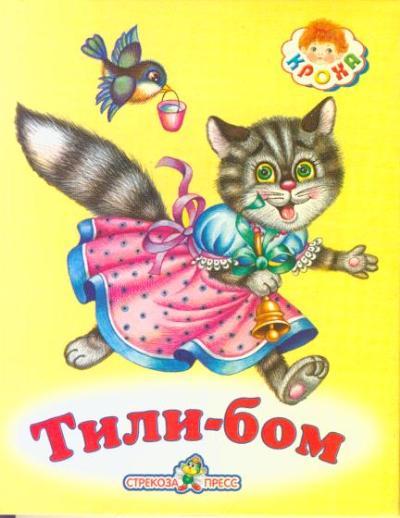 Игра инсценировка по правилам пожарной безопасностиМБДОУ д/с №100 во второй младшей группе №12 «Волшебные бабочки».Воспитатели: Дронова А.Н.Захарова А.В.
Таганрог, 2015